O/o  The Chief General Manager, 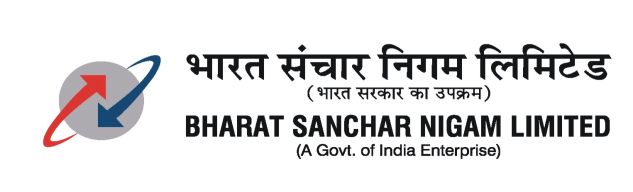  Tamil Nadu Circle,   80,Anna Salai,    Chennai-600 002.[HR Wing]To All Heads of SSAs in TN Telecom Circle All Functional GMs, Circle Office         Principal Chief Engineer Civil/Electrical, Chief Architect Chennai                        General Manager Nw Op (CM) CBE, TrichyPrincipal RGMTTCNo: HRD/ 148-04/ 2010   dt   at   Chennai    the    28-05-2011Sub: - Nomination/Approval for Training during 2011-12 in             BSNL Training centres– reg.-o-It has been decided by the competent authority that approval for training shall have to be given only for the nominations given for the courses which are relevant and useful. In this process, the following instructions are issued for strict compliance by all SSA/Unit Heads.Every nomination should be examined w.r.t the usefulness of the training for   the individual employees related to their field of work as well as to the organization. It is suggested that SSA/unit heads may consider to adopt a suitable procedure to identify the suitability & usefulness of the training to the individual employees. One suggestion is to adopt a proforma to be filled by the employee concerned, duly checked / verified / recommended by the controlling officer for approval by the Head of SSA /Unit. ( A model proforma is indicated in the Annexure)The nominations need to be personally approved by the Head of the SSA / Unit concerned. Then only the SSA/Unit Training coordinators have to upload the same in the CTMS package for approval by Circle Office.Contd…….The courses that can be conducted through FTP / Webinars can be arranged in the field as and when required for the Officers / Officials. The SSA/Unit Heads may actively coordinate with RGMTTC for conduct of FTP / Webinars etc to achieve the target set.The courses that could not be conducted through Webinar / FTPs  can be arranged at RGMTTC after assessing the actual requirements  for the training by the training centre from the field units through the training coordinators of the SSAs / unitsFor the Circle Office functional units, the nominations need to be recommended by the concerned GM and forwarded to Circle HRD wing for obtaining approval from competent authority  Therefore the Heads of SSAs / Units are requested to scrupulously follow the  above instructions while deputing the Officers / Officials for training. Encl. a/a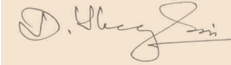 		               [D.Thamizhmani]Addl.  General Manager (HR)O/o. Chief General Manager Telecom,                                                                                       BSNL, T.N.Circle, Chennai-600 002. MODEL PROFORMARequst for nomination for inservice trainingName :HRMS No :Date of Birth :Working Unit / Place :Name of the Training wish to undergo :Training centre :Date of Training :Duration of Course :Signature of the employeeRecommendation of the controlling OfficerApproval of GM / Head of UnitNote IBefore recommending, the relevancy & usefulness of the proposed training may be assessed and recommended. Note IIAs per  BSNL HQrs letter no. 13-1/2002-trg dated 10-05-2007, the agelimit for various inservice trainings is up to 58 years. However for the technical courses of  2 weeks and above duration, the age limit is 55 years for all staff. 